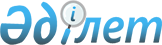 О внесении изменений в решение районного маслихата от 22 декабря 2015 года № 362 "О районном бюджете на 2016-2018 годы"
					
			С истёкшим сроком
			
			
		
					Решение Сырдарьинского районного маслихата Кызылординской области от 14 декабря 2016 года № 75. Зарегистрировано Департаментом юстиции Кызылординской области 15 декабря 2016 года № 5674. Прекращено действие в связи с истечением срока      В соответствии с Кодексом Республики Казахстан от 4 декабря 2008 года "Бюджетный кодекс Республики Казахстан" и подпунктом 1) пункта 1 статьи 6 Закона Республики Казахстан от 23 января 2001 года "О местном государственном управлении и самоуправлении в Республике Казахстан" Сырдарьинский районный маслихат РЕШИЛ:

      1. Внести в решение районного маслихата от 22 декабря 2015 года № 362 "О районном бюджете на 2016-2018 годы" (зарегистрировано в Реестре государственной регистрации нормативных правовых актов 30 декабря 2016 года №5277, опубликовано в газете "Тіршілік тынысы" 09 января 2016 года №2) следующие изменения:

      подпункт 1) пункта 1 изложить в новой редакции:

      "1) доходы – 6699402 тысяч тенге, в том числе:

      по налоговым поступлениям – 4323656 тысяч тенге;

      по неналоговым поступлениям – 1783 тысяч тенге;

      по поступлениям от продажи основного капитала – 3170 тысяч тенге; 

      по поступлениям трансфертов – 2370793 тысяч тенге ";

      подпункт 2) пункта 1 изложить в новой редакции:

      "2) затраты – 6679963,4 тысяч тенге ";

      подпункт 3) пункта 1 изложить в новой редакции:

      "3) чистое бюджетное кредитование – 96937,3 тысяч тенге;

      бюджетные кредиты – 137433,3 тысяч тенге;

      погашение бюджетных кредитов – 40496 тысяч тенге;

      подпункт 4) пункта 1 изложить в новой редакции:

      "4) сальдо от операций с финансовыми активами –48049 тысяч тенге; 

      приобретение финансовых активов – 48049 тысяч тенге;

      поступления от продажи финансовых активов государства – 0 ";

      подпункт 5) пункта 1 изложить в новой редакции:

      "5) дефицит бюджета – - 125547,7 тысяч тенге ";

      подпункт 6) пункта 1 изложить в новой редакции:

      "6) финансирование дефицита бюджета –125547,7 тысяч тенге;

      поступление займов -136804 тысяч тенге;

      погашение займов – 40496 тысяч тенге".

      Приложение 1 к указанному решению изложить в новой редакции согласно приложению 1 к настоящему решению.

      2. Настоящее решение вводится в действие с 1 января 2016 года и подлежит официальному опубликованию.

 Районный бюджет на 2016 год
					© 2012. РГП на ПХВ «Институт законодательства и правовой информации Республики Казахстан» Министерства юстиции Республики Казахстан
				
      Председатель внеочередной
8 сессии районного маслихата:

Б.Есназар

      Секретарь районного маслихата:

Е.Ажикенов
Приложение 1
к решению Сырдарьинского
районного маслихата
от 14 декабря 2016 года №75Приложение 1
к решению Сырдарьинского
районного маслихата
от 22 декабря 2015 года №362Категория

Категория

Категория

Категория

Категория

Категория

Категория

Сумма, тысяч тенге

Класс 

Класс 

Класс 

Класс 

Класс 

Класс 

Сумма, тысяч тенге

Подкласс

Подкласс

Подкласс

Подкласс

Сумма, тысяч тенге

Наименование

Наименование

Сумма, тысяч тенге

1. ДОХОДЫ

1. ДОХОДЫ

6699402,0

1

Налоговые поступления

Налоговые поступления

4323656

04

04

Hалоги на собственность

Hалоги на собственность

4282362

1

1

Hалоги на имущество

Hалоги на имущество

4256659

3

3

Земельный налог

Земельный налог

4610

4

4

Hалог на транспортные средства

Hалог на транспортные средства

20060,1

5

5

Единый земельный налог

Единый земельный налог

1032,9

05

05

Внутренние налоги на товары, работы и услуги

Внутренние налоги на товары, работы и услуги

38301

2

2

Акцизы

Акцизы

2069

3

3

Поступления за использование природных и других ресурсов

Поступления за использование природных и других ресурсов

30000

4

4

Сборы за ведение предпринимательской и профессиональной деятельности

Сборы за ведение предпринимательской и профессиональной деятельности

6232

08

08

Обязательные платежи, взимаемые за совершение юридически значимых действий и (или) выдачу документов уполномоченными на то государственными органами или должностными лицами

Обязательные платежи, взимаемые за совершение юридически значимых действий и (или) выдачу документов уполномоченными на то государственными органами или должностными лицами

2993

1

1

Государственная пошлина

Государственная пошлина

2993

2

Неналоговые поступления

Неналоговые поступления

1783

01

01

Доходы от государственной собственности

Доходы от государственной собственности

843

5

5

Доходы от аренды имущества, находящегося в государственной собственности

Доходы от аренды имущества, находящегося в государственной собственности

801

7

7

Вознаграждения по кредитам, выданным из государственного бюджета

Вознаграждения по кредитам, выданным из государственного бюджета

42

06

06

Прочие неналоговые поступления

Прочие неналоговые поступления

940

1

1

Прочие неналоговые поступления

Прочие неналоговые поступления

940

3

Поступления от продажи основного капитала

Поступления от продажи основного капитала

3170

03

03

Продажа земли и нематериальных активов

Продажа земли и нематериальных активов

3170

1

1

Продажа земли

Продажа земли

2928

2

2

Продажа нематериальных активов

Продажа нематериальных активов

242

4

Поступления трансфертов 

Поступления трансфертов 

2370793

02

02

Трансферты из вышестоящих органов государственного управления

Трансферты из вышестоящих органов государственного управления

2370793

2

2

Трансферты из областного бюджета

Трансферты из областного бюджета

2370793

Функциональная группа 

Функциональная группа 

Функциональная группа 

Функциональная группа 

Функциональная группа 

Функциональная группа 

Функциональная группа 

Администратор бюджетных программ

Администратор бюджетных программ

Администратор бюджетных программ

Администратор бюджетных программ

Администратор бюджетных программ

Программа

Программа

Программа

Наименование

2. ЗАТРАТЫ

6679963,4

01

01

Государственные услуги общего характера

789890,6

112

112

Аппарат маслихата района (города областного значения)

43019,3

001

001

Услуги по обеспечению деятельности маслихата района (города областного значения)

40269,3

003

003

Капитальные расходы государственного органа

2750

122

122

Аппарат акима района (города областного значения)

127809,4

001

001

Услуги по обеспечению деятельности акима района (города областного значения)

118023,4

003

003

Капитальные расходы государственного органа

9786

123

123

Аппарат акима района в городе, города районного значения, поселка, села, сельского округа

436338,2

001

001

Услуги по обеспечению деятельности акима района в городе, города районного значения, поселка, села, сельского округа

415106,2

022

022

Капитальные расходы государственного органа

15824

032

032

Капитальные расходы подведомственных государственных учреждений и организаций

5408

452

452

Отдел финансов района (города областного значения)

29164

001

001

Услуги по реализации государственной политики в области исполнения бюджета и управления коммунальной собственностью района (города областного значения)

28021

003

003

Проведение оценки имущества в целях налогообложения

908

010

010

Приватизация, управление коммунальным имуществом, постприватизационная деятельность и регулирование споров, связанных с этим

235

453

453

Отдел экономики и бюджетного планирования района (города областного значения)

22691,9

001

001

Услуги по реализации государственной политики в области формирования и развития экономической политики, системы государственного планирования

22691,9

458

458

Отдел жилищно-коммунального хозяйства, пассажирского транспорта и автомобильных дорог района (города областного значения)

42038,1

001

001

Услуги по реализации государственной политики на местном уровне в области жилищно-коммунального хозяйства, пассажирского транспорта и автомобильных дорог

41027,1

013

013

Капитальные расходы государственного органа

1011

493

493

Отдел предпринимательства, промышленности и туризма района (города областного значения)

12700,7

001

001

Услуги по реализации государственной политики на местном уровне в области развития предпринимательства, промышленности и туризма

12500,7

003

003

Капитальные расходы государственного органа

200

801

801

Отдел занятости, социальных программ и регистрации актов гражданского состояния района (города областного значения)

41005

001

001

Услуги по реализации государственной политики на местном уровне в сфере занятости, социальных программ и регистрации актов гражданского состояния

41005

467

467

Отдел строительства района (города областного значения)

35124

040

040

Развитие объектов государственных органов

35124

02

02

Оборона

4091

122

122

Аппарат акима района (города областного значения)

4091

005

005

Мероприятия в рамках исполнения всеобщей воинской обязанности

4091

03

03

Общественный порядок, безопасность, правовая, судебная, уголовно-исполнительная деятельность

4114

458

458

Отдел жилищно-коммунального хозяйства, пассажирского транспорта и автомобильных дорог района (города областного значения)

4114

021

021

Обеспечение безопасности дорожного движения в населенных пунктах

4114

04

04

Образование

3987862,5

123

123

Аппарат акима района в городе, города районного значения, поселка, села, сельского округа

572490

004

004

Обеспечение деятельности организаций дошкольного воспитания и обучения

557946

041

041

Реализация государственного образовательного заказа в дошкольных организациях образования

14544

464

464

Отдел образования района (города областного значения)

14427

040

040

Реализация государственного образовательного заказа в дошкольных организациях образования

14427

123

123

Аппарат акима района в городе, города районного значения, поселка, села, сельского округа

4607

005

005

Организация бесплатного подвоза учащихся до школы и обратно в сельской местности

4607

467

467

Отдел строительства района (города областного значения)

100668

037

037

Строительство и реконструкция объектов дошкольного воспитания и обучения

100668

464

464

Отдел образования района (города областного значения)

2995847,5

003

003

Общеобразовательное обучение

2814510,5

006

006

Дополнительное образование для детей

181337

465

465

Отдел физической культуры и спорта района (города областного значения)

94162

017

017

Дополнительное образование для детей и юношества по спорту

94162

467

467

Отдел строительства района (города областного значения)

43657

024

024

Строительство и реконструкция объектов начального, основного среднего и общего среднего образования

43657

464

464

Отдел образования района (города областного значения)

162004

001

001

Услуги по реализации государственной политики на местном уровне в области образования

26121

004

004

Информатизация системы образования в государственных учреждениях образования района (города областного значения)

5991

005

005

Приобретение и доставка учебников, учебно-методических комплексов для государственных учреждений образования района (города областного значения)

50902

007

007

Проведение школьных олимпиад, внешкольных мероприятий и конкурсов районного (городского) масштаба

1356

015

015

Ежемесячные выплаты денежных средств опекунам (попечителям) на содержание ребенка-сироты (детей-сирот), и ребенка (детей), оставшегося без попечения родителей

8994

029

029

Обследование психического здоровья детей и подростков и оказание психолого-медико-педагогической консультативной помощи населению

9617

067

067

Капитальные расходы подведомственных государственных учреждений и организаций

58308

068

068

Обеспечение повышения компьютерной грамотности населения

715

06

06

Социальная помощь и социальное обеспечение

267395,6

464

464

Отдел образования района (города областного значения)

8698

030

030

Содержание ребенка (детей), переданного патронатным воспитателям

8698

123

123

Аппарат акима района в городе, города районного значения, поселка, села, сельского округа

57113

003

003

Оказание социальной помощи нуждающимся гражданам на дому

57113

801

801

Отдел занятости, социальных программ и регистрации актов гражданского состояния района (города областного значения)

176723,6

004

004

Программа занятости

14592

006

006

Оказание социальной помощи на приобретение топлива специалистам здравоохранения, образования, социального обеспечения, культуры, спорта и ветеринарии в сельской местности в соответствии с законодательством Республики Казахстан

21057

007

007

Оказание жилищной помощи

5912

008

008

Социальная поддержка граждан, награжденных от 26 июля 1999 года орденами "Отан", "Данк", удостоенных высокого звания "Халыққаһарманы", почетных званий республики

242

009

009

Материальное обеспечение детей-инвалидов, воспитывающихся и обучающихся на дому

2096

010

010

Государственная адресная социальная помощь

282

011

011

Социальная помощь отдельным категориям нуждающихся граждан по решениям местных представительных органов

46555

014

014

Оказание социальной помощи нуждающимся гражданам на дому

4720

016

016

Государственные пособия на детей до 18 лет

38032

017

017

Обеспечение нуждающихся инвалидов обязательными гигиеническими средствами и предоставление услуг специалистами жестового языка, индивидуальными помощниками в соответствии с индивидуальной программой реабилитации инвалида

37697

023

023

Обеспечение деятельности центров занятости населения

1313,6

025

025

Внедрение обусловленной денежной помощи по проекту Өрлеу

4225

123

123

Аппарат акима района в городе, города районного значения, поселка, села, сельского округа

19316

026

026

Обеспечение занятости населения на местном уровне

19316

801

801

Отдел занятости, социальных программ и регистрации актов гражданского состояния района (города областного значения)

5545

018

018

Оплата услуг по зачислению, выплате и доставке пособий и других социальных выплат

727

050

050

Реализация Плана мероприятий по обеспечению прав и улучшению качества жизни инвалидов в Республике Казахстан на 2012 – 2018 годы

4818

07

07

Жилищно-коммунальное хозяйство

412933,5

123

123

Аппарат акима района в городе, города районного значения, поселка, села, сельского округа

7158

027

027

Ремонт и благоустройство объектов в рамках развития городов и сельских населенных пунктов по Дорожной карте занятости 2020

7158

458

458

Отдел жилищно-коммунального хозяйства, пассажирского транспорта и автомобильных дорог района (города областного значения)

6141

031

031

Изготовление технических паспортов на объекты кондоминиумов

300

041

041

Ремонт и благоустройство объектов в рамках развития городов и сельских населенных пунктов по Дорожной карте занятости 2020

5841

467

467

Отдел строительства района (города областного значения)

229728

004

004

Проектирование, развитие и (или) обустройство инженерно-коммуникационной инфраструктуры

47361

006

006

Развитие системы водоснабжения и водоотведения

182367

123

123

Аппарат акима района в городе, города районного значения, поселка, села, сельского округа

167666,5

008

008

Освещение улиц населенных пунктов

77309,5

009

009

Обеспечение санитарии населенных пунктов

23691

011

011

Благоустройство и озеленение населенных пунктов

66666

458

458

Отдел жилищно-коммунального хозяйства, пассажирского транспорта и автомобильных дорог района (города областного значения)

2240

016

016

Обеспечение санитарии населенных пунктов

1665

018

018

Благоустройство и озеленение населенных пунктов

575

08

08

Культура, спорт, туризм и информационное пространство

528356,4

123

123

Аппарат акима района в городе, города районного значения, поселка, села, сельского округа

185424

006

006

Поддержка культурно-досуговой работы на местном уровне

185424

455

455

Отдел культуры и развития языков района (города областного значения)

99053

 

003

003

Поддержка культурно-досуговой работы

76183

009

009

Обеспечение сохранности историко - культурного наследия и доступа к ним

22870

123

123

Аппарат акима района в городе, города районного значения, поселка, села, сельского округа

1318

028

028

Реализация физкультурно-оздоровительных и спортивных мероприятий на местном уровне

1318

465

465

Отдел физической культуры и спорта района (города областного значения)

100035,8

001

001

Услуги по реализации государственной политики на местном уровне в сфере физической культуры и спорта

22087,8

004

004

Капитальные расходы государственного органа

592

005

005

Развитие массового спорта и национальных видов спорта

10453

006

006

Проведение спортивных соревнований на районном (города областного значения) уровне

15928

007

007

Подготовка и участие членов сборных команд района (города областного значения) по различным видам спорта на областных спортивных соревнованиях

50975

455

455

Отдел культуры и развития языков района (города областного значения)

69715,2

006

006

Функционирование районных (городских) библиотек

67927,2

007

007

Развитие государственного языка и других языков народа Казахстана

1788

456

456

Отдел внутренней политики района (города областного значения)

10176

002

002

Услуги по проведению государственной информационной политики

10176

455

455

Отдел культуры и развития языков района (города областного значения)

15798,4

001

001

Услуги по реализации государственной политики на местном уровне в области развития языков и культуры

14150,4

010

010

Капитальные расходы государственного органа

448

032

032

Капитальные расходы подведомственных государственных учреждений и организаций

1200

456

456

Отдел внутренней политики района (города областного значения)

46836

001

001

Услуги по реализации государственной политики на местном уровне в области информации, укрепления государственности и формирования социального оптимизма граждан

39536

003

003

Реализация мероприятий в сфере молодежной политики

4150

006

006

Капитальные расходы государственного органа

3150

09

09

Топливно-энергетический комплекс и недропользование

5561

458

458

Отдел жилищно-коммунального хозяйства, пассажирского транспорта и автомобильных дорог района (города областного значения)

5561

036

036

Развитие газотранспортной системы

5561

10

10

Сельское, водное, лесное, рыбное хозяйство, особо охраняемые природные территории, охрана окружающей среды и животного мира, земельные отношения

202740,1

462

462

Отдел сельского хозяйства района (города областного значения)

57040,1

001

001

Услуги по реализации государственной политики на местном уровне в сфере сельского хозяйства

25163,1

006

006

Капитальные расходы государственного органа

302

099

099

Реализация мер по оказанию социальной поддержки специалистов

31575

473

473

Отдел ветеринарии района (города областного значения)

39265,6

001

001

Услуги по реализации государственной политики на местном уровне в сфере ветеринарии

28076,6

003

003

Капитальные расходы государственного органа

444

006

006

Организация санитарного убоя больных животных

160

007

007

Организация отлова и уничтожения бродячих собак и кошек

1320

008

008

Возмещение владельцам стоимости изымаемых и уничтожаемых больных животных, продуктов и сырья животного происхождения

117

009

009

Проведение ветеринарных мероприятий по энзоотическим болезням животных

5508

010

010

Проведение мероприятий по идентификации сельскохозяйственных животных

1400

032

032

Капитальные расходы подведомственных государственных учреждений и организаций

2240

463

463

Отдел земельных отношений района (города областного значения)

39899,4

001

001

Услуги по реализации государственной политики в области регулирования земельных отношений на территории района (города областного значения)

19974,4

004

004

Организация работ по зонированию земель

19925

473

473

Отдел ветеринарии района (города областного значения)

66535

011

011

Проведение противоэпизоотических мероприятий

66535

11

11

Промышленность, архитектурная, градостроительная и строительная деятельность

55044,9

467

467

Отдел строительства района (города областного значения)

21773,9

001

001

Услуги по реализации государственной политики на местном уровне в области строительства

21423,9

017

017

Капитальные расходы государственного органа

350

468

468

Отдел архитектуры и градостроительства района (города областного значения)

33271

001

001

Услуги по реализации государственной политики в области архитектуры и градостроительства на местном уровне 

15485

003

003

Разработка схем градостроительного развития территории района и генеральных планов населенных пунктов

17082

004

004

Капитальные расходы государственного органа

704

12

12

Транспорт и коммуникации

265592

458

458

Отдел жилищно-коммунального хозяйства, пассажирского транспорта и автомобильных дорог района (города областного значения)

261392

022

022

Развитие транспортной инфраструктуры

42469

023

023

Обеспечение функционирования автомобильных дорог

14580

045

045

Капитальный и средний ремонт автомобильных дорог районного значения и улиц населенных пунктов

204343

458

458

Отдел жилищно-коммунального хозяйства, пассажирского транспорта и автомобильных дорог района (города областного значения)

4200

024

024

Организация внутрипоселковых (внутригородских), пригородных и внутрирайонных общественных пассажирских перевозок

4200

13

13

Прочие

96912,8

493

493

Отдел предпринимательства, промышленности и туризма района (города областного значения)

1500

006

006

Поддержка предпринимательской деятельности

1500

452

452

Отдел финансов района (города областного значения)

58679,8

012

012

Резерв местного исполнительного органа района (города областного значения)

58679,8

458

458

Отдел жилищно-коммунального хозяйства, пассажирского транспорта и автомобильных дорог района (города областного значения)

36733

040

040

Реализация мер по содействию экономическому развитию регионов в рамках Программы "Развитие регионов"

36733

14

14

Обслуживание долга

57

452

452

Отдел финансов района (города областного значения)

57

013

013

Обслуживание долга местных исполнительных органов по выплате вознаграждений и иных платежей по займам из областного бюджета

57

15

15

Трансферты

59412

452

452

Отдел финансов района (города областного значения)

59412

006

006

Возврат неиспользованных (недоиспользованных) целевых трансфертов

271,1

024

024

Целевые текущие трансферты в вышестоящие бюджеты в связи с передачей функций государственных органов из нижестоящего уровня государственного управления в вышестоящий

22768,9

049

049

Возврат трансфертов общего характера в случаях, предусмотренных бюджетным законодательством 

7163

051

051

Трансферты органам местного самоуправления

29209

3. Чистое бюджетное кредитование

96937,3

Бюджетные кредиты

137433,3

10

10

Сельское, водное, лесное, рыбное хозяйство, особо охраняемые природные территории, охрана окружающей среды и животного мира, земельные отношения

137433,3

462

462

Отдел сельского хозяйства района (города областного значения)

137433,3

008

008

Бюджетные кредиты для реализации мер социальной поддержки специалистов

137433,3

5

5

Погашение бюджетных кредитов

40496

01

01

Погашение бюджетных кредитов

40496

1

1

Погашение бюджетных кредитов, выданных из государственного бюджета

40496

4. Сальдо по операциям с финансовыми активами

48049

Приобретение финансовых активов

48049

458

458

Отдел жилищно-коммунального хозяйства, пассажирского транспорта и автомобильных дорог района (города областного значения)

48049

065

065

Формирование или увеличение уставного капитала юридических лиц

48049

Поступления от продажи финансовых активов государства

0

5. Дефицит бюджета (профицит)

-125547,7

6.Финансирование дефицита бюджета (использование профицита)

125547,7

7

7

Поступления займов

136804,0

01

01

Внутренние государственные займы

136804,0

2

2

Договоры займа

136804,0

16

16

Погашение займов

40496

452

452

Отдел финансов района (города областного значения)

40496

008

008

Погашение долга местного исполнительного органа перед вышестоящим бюджетом

40496

08

08

Используемые остатки бюджетных средств

29239,7

1

1

Остатки бюджетных средств

29239,7

1

1

Свободные остатки бюджетных средств

29239,7

